Note to users: Industrial Production IndexIncrease in the Industrial Production Index (IPI) in Palestine during August 2020The overall IPI in Palestine reached 157.10 during August 2020 with an increase of 10.17% compared to July 2020 (Base Year 2018 = 100).IPI for August 2020 increased due to the increase in the activities of Mining and Quarrying by 18.58% which had a share of 2.68% of the total industry, the activities of Electricity, Gas, Steam and Air Conditioning Supply by 10.75% which had a share of 11.95% of the total industry, and the activities of Manufacturing Industry by 10.13% which had a share of 82.98% of the total industry, while the activities of Water Supply, Sewerage, Waste Management and Remediation decreased by 0.87% which had a share of 2.39% of the total industry. Please note that the press release in English is brief compared to the Arabic version.Industrial Production index for August 2020 has been revised accordance to latest international recommendations in this regard.New press releaseFor more information, please contact:Palestinian Central Bureau of StatisticsP.O BOX 1647, Ramallah, Palestine.Tel: (972/970) 2 2982700Fax: (972/970) 2 2982710Toll free: 1800300300E-Mail: diwan@pcbs.gov.psWeb-Site:  http://www.pcbs.gov.ps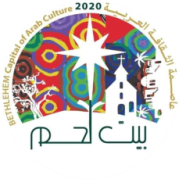 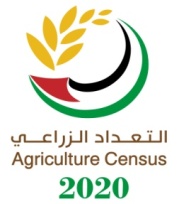 